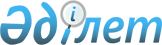 Қазақстан Республикасы Yкiметiнiң мемлекеттiк меншiк мәселелерi жөнiндегі 1998 жылғы 9 қарашадағы N 1141 және 1999 жылғы 12 сәуiрдегі N 405 қаулыларына өзгерiстер мен толықтырулар енгізу туралыҚазақстан Республикасы Үкіметінің қаулысы 2000 жылғы 3 тамыз N 1179     Қазақстан Республикасының Үкiметi қаулы етеді:     1. Қазақстан Республикасы Yкiметiнiң мынадай қаулыларына өзгерiстер мен толықтырулар енгiзiлсiн:     1) "Алматы қаласының аумағында орналасқан ұйымдар мен объектiлерге қатысты мемлекеттiк меншiктiң түрлерi туралы" Қазақстан Республикасы Үкiметінiң 1998 жылғы 9 қарашадағы N 1141  P981141_  қаулысына (Қазақстан Республикасының ПҮКЖ-ы, 1998 ж., N 41, 371-құжат):     көрсетiлген қаулыға 1-қосымшада реттік нөмiрлерi 143, 144, 212, 367, 368-жолдар алынып тасталсын;     көрсетiлген қаулыға 3-қосымшада:     реттiк нөмiрлерi 647-1, 647-2 мынадай мазмұндағы жолдармен толықтырылсын:     "647-1 алаңы 5,5 м2 үй-жай Желтоқсан к-сi, 111-үй     647-2 алаңы 83,6 м2 үй-жай Желтоқсан к-сi, 111-үй";     реттiк нөмiрлерi 35, 43, 96, 314, 338, 551-жолдар алынып тасталсын;     көрсетiлген қаулыға 4-қосымшада реттік нөмiрлерi 2, 11, 14, 22, 23, 25, 26, 28-31, 33, 35, 44, 49-51, 54, 61, 63, 64, 66, 76-78, 80, 83, 85, 88-90-жолдар алынып тасталсын;     2) "Акциялардың мемлекеттiк пакеттерiне меншiктiң түрлерi және ұйымдарға қатысудың мемлекеттік үлестерi туралы" Қазақстан Республикасы Үкіметiнің 1999 жылғы 12 сәуiрдегi N 405  P990405_  қаулысына (Қазақстан Республикасының ПҮКЖ-ы, 1999 ж., N 13, 124-құжат):     көрсетiлген қаулыға 1-қосымшада:     "Ақмола облысы" бөлiмiнде:     реттік нөмiрлерi 1, 40, 63-жолдар алынып тасталсын;     "Астана қаласы" бөлiмiнде:     реттік нөмiрлерi 89, 93, 101, 104, 107, 107-2-жолдар алынып тасталсын;     реттік нөмiрi 107-5 мынадай мазмұндағы жолмен толықтырылсын:     "107-5                              "Астана-Финанс" АҚ";     "Алматы облысы" бөлiмiнде:     реттiк нөмiрлерi 108, 109, 111, 118-126, 145, 147, 148, 151, 153, 155, 161-163, 172, 185, 193, 194, 196-жолдар алынып тасталсын;     реттiк нөмiрлерi 198-2 - 198-14 мынадай мазмұндағы жолдармен толықтырылсын:     "198-2                             "Ұзынбұлақ" АYАҚ     198-3          АЛМ-000885          "Қапшағай механизация                                        құралдары зауыты" АҮАҚ     198-4                              "Құнарлылық" ААҚ     198-5                              "Агроөнеркәсiпыдыс" ААҚ     198-6                              "ЖМК-94" АҚ     198-7                              "Қазақстан тауарлары" ЖАҚ     198-8                              "Аквасаяжай" ЖШС     198-9                              "Қазақ Аджанта Фарм" ЖШС     198-10                             "Талдықорғансыртқыкөлiк" ЖШС     198-11                             "Қарат" ЖШС     198-12                             "Ротор" ЖШС БК     198-13                             "Элеватормельстрой" АҚ     198-14                             "Алтын әскер" ЖШС";     "Алматы қаласы" бөлiмiнде:     реттiк нөмiрлерi 206, 209, 218, 221, 222, 227-230, 232, 233, 235-239, 241, 242, 243, 245, 246, 248, 249-263, 265-273, 275-287, 290, 292-1 - 292-23-жолдар алынып тасталсын;     реттiк нөмiрлерi 292-31 - 292-54 мынадай мазмұндағы жолдармен толықтырылсын:     "292-31        АЛА-003913          "Дружба" ААҚ     292-32         АЛА-002036          "Арнаулықұрылысмонтаж" ААҚ     292-33         АЛА-001690          "Агромашхолод" ААҚ     292-34         АЛА-004221          "Бағдар" ЖҮАҚ     292-35         АЛА-000230          "Алтын диiрмен" АҮАҚ     292-36         АЛА-004367          "АММК-Озат" АҮАҚ     292-37         АЛА-004199          "Қазмедимпорт" АҮАҚ     292-38         АЛА-001105          "Қазнедра" АҮАҚ     292-39         АЛА-004056          "Рахат" БҚ" ЖАҚ     292-40         АЛА-004082          "Химреактив" АҮАҚ     292-41                             "Өнiмнiң сапасын сынау                                         орталығы" ЖШС     292-42         АЛА-004209          "Автокөлiкқұрылыс" АҮАҚ     292-43         АЛА-001992          "Қазагромашжөндеу" АҮАҚ     292-44                             "Автокөлiкдабыл" ААҚ     292-45                             "Алым" ААҚ       292-46                             "Қазақәуежабдық" ААҚ     292-47                             "Жайлау Компаниясы" ААҚ     292-48                             "Жылуэнергооқшаулау" ААҚ        292-49                             "Астана-заман" ЖАҚ     292-50                             "Көгалқұрылыс" АҚ     292-51                             "Достық" ААҚ     292-52                             "Вторцветмет" ААҚ     292-53                             "Iскер" ААҚ     292-54                             "Асфальтобетон" ААҚ";     "Ақтөбе облысы" бөлiмiнде:     реттік нөмiрлерi 301, 314, 319, 328, 339-жолдар алынып тасталсын;     реттiк нөмiрлерi 346-2, 346-3 мынадай мазмұндағы жолдармен толықтырылсын:     "346-2                             "Шоқаш" ЖШС     346-3                              "Арай" ЖТАҚ";     "Атырау облысы" бөлiмiнде:     реттiк нөмiрлерi 349, 358, 376, 378, 384-жолдар алынып тасталсын;     "Шығыс Қазақстан облысы" бөлiмiнде:     реттік нөмiрлерi 393, 396, 400, 407, 409, 424, 434, 444, 448, 450, 451, 459, 462, 466, 469, 475, 481, 483, 491, 494, 495-1-жолдар алынып тасталсын;     реттiк нөмiрi 495-6 мынадай мазмұндағы жолмен толықтырылсын:     "495-6         ВКО-000922          "Семагроқұрылыс" ААҚ";     "Жамбыл облысы" бөлiмiнде:     реттік нөмiрлерi 497, 501, 503, 511, 515, 520, 521, 525, 532, 533, 535, 536, 539-542-жолдар алынып тасталсын;     "Батыс Қазақстан облысы" бөлiмiнде:     реттiк нөмiрлерi 548, 556, 557-жолдар алынып тасталсын;     "Қарағанды облысы" бөлiмiнде:     реттiк нөмiрлерi 606, 611, 621, 623, 634, 642, 647, 688, 704, 708, 744, 750-1, 750-2-жолдар алынып тасталсын;     реттік нөмiрлерi 750-4 - 750-24 мынадай мазмұндағы жолдармен толықтырылсын:     "750-4                             "Талдысай" АҚ     750-5                              "Энергожабдықтау" п. Саяқ" ЖШС     750-6                              "Энергожабдықтау" п. Қоңырат" ЖШС     750-7                              "Энергожабдықтау" п. Шығыс                                        Қоңырат" ЖШС     750-8                              "Саран АӨК" ЕАҚ     750-9                              "Шахтақұрылыскөлiк" ЕАҚ     750-10                             "Киров ШҚБ" ЕАҚ     750-11                             "Көмiрөнеркәсiпқұрылыс" ЕАҚ     750-12                             "ШҚМБ-1" ЕАҚ     750-13                             "ШҚБ ШҚМ" ЕАҚ     750-14                             "Қарағанды нан" АҚ     750-15                             "Қушоқы а. "Бiрлiк" АҚ     750-16                             "Yштау" АҚ     750-17                             "Михайлов ЖҚБ" АҚ     750-18                             "Дезинфекция" ААҚ     750-19                             "Казақ-Америка мектебі" БК     750-20                             "Жүрек Корпорациясы" АҚ     750-21                             "Глинкар" ЖШС     750-22                             "Карбелсервис" ЖШС     750-23                             "Нижний Новгород                                                           Газавтоқызметкөрсету" ЖШС     750-24                             "Балапан" ААҚ, Жезқазған қ.";     "Қызылорда облысы" бөлiмiнде:     реттiк нөмiрлерi 758, 761, 763, 766-жолдар алынып тасталсын;     реттiк нөмiрлерi 768-2, 768-3 мынадай мазмұндағы жолдармен толықтырылсын:     "768-2                             "Байқонырмұнайөнiмдері" АҮАҚ     768-3                              "Шынар" ЖШС";     "Қостанай облысы" бөлiмiнде:     реттік нөмiрлерi 776, 789, 802, 806, 822-1-жолдар алынып тасталсын;     реттiк нөмiрлерi 822-13, 822-14 мынадай мазмұндағы жолдармен толықтырылсын:     "822-13                            "Қамысты" ААҚ     822-14                             "Комсомол құс фабрикасы" ААҚ";     "Маңғыстау облысы" бөлiмiнде:     реттiк нөмiрлерi 833, 849, 856, 871-жолдар алынып тасталсын;     реттiк нөмiрi 871-4 мынадай мазмұндағы жолмен толықтырылсын:     "871-4                             "НИПИмұнайгаз" ЖШС";     "Павлодар облысы" бөлiмінде:     реттiк нөмiрлерi 885, 895, 925, 926, 929, 935, 938, 949, 959, 960, 963, 964-жолдар алынып тасталсын;     реттік нөмiрлерi 967-4 - 967-16 мынадай мазмұндағы жолдармен толықтырылсын:     "967-4                             "Павлодар Әуежайы" АҚ     967-5          ПВЛ-001374          "Павлодар АЭС" ААҚ     967-6          ПВЛ-001376          "Баянаул АЭС" ААҚ     967-7          ПВЛ-001378          "Железi АЭС" ААҚ     967-8          ПВЛ-001379          "Май АЭС" ААҚ     967-9          ПВЛ-001375          "Ертiс АЭС" ААҚ     967-10         ПВЛ-001377          "Лебяжi АЭС" ААҚ     967-11         ПВЛ-001380          "Ақсу "Қалаэлектржелiсiнсалу" ААҚ     967-12         ПВЛ-001240          "Қалаэлектржелiсiнсалу" ААҚ                                        (Екiбастұз қ.)     967-13         ПВЛ-001382          "Көшiр АЭС" ААҚ     967-14         ПВЛ-001381          "Шербақты АЭС" ААҚ     967-15         ПВЛ-001372          "Үспен АЭС" ААҚ     967-16         ПВЛ-001371          "Ақтоғай АЭС" ААҚ";     "Солтүстiк Қазақстан облысы" бөлiмiнде:     реттік нөмiрлерi 970, 983, 989, 993, 998, 1011-жолдар алынып тасталсын;     реттік нөмiрлерi 1015-20 - 1015-26 мынадай мазмұндағы жолдармен толықтырылсын:     "1015-20       СКО-001692          "Малдәрiгержабдықтау" ААҚ     1015-21        СКО-004189          "Булаев Агроөнеркәсiпкөлiк АТП"                                            ААҚ     1015-22        СКО-000043          "Булаев май жасау зауыты" АҮАҚ     1015-23                            "ВТИ бiрлестiгi" ЖШС     1015-24        СКО-004293          "Көзәйнек" ЖШС     1015-25        СКО-001480          "Кiшкенекөл" АYАҚ     1015-26        СКО-000447          "Көкшетауауылшарқұрылыс 1" АҮАҚ";     "Оңтүстiк Қазақстан облысы" бөлімінде:     реттiк нөмiрлерi 1023, 1029, 1035, 1054, 1065, 1069, 1070-жолдар алынып тасталсын;     реттiк нөмiрлерi 1078-3 - 1078-6 мынадай мазмұндағы жолдармен толықтырылсын:     "1078-3        ЮКО-003903          "Жас қанат" ААҚ     1078-4         ЮКО-000882          "Малдәрiгертауарлар базасы" ААҚ     1078-5                             "Түркiстансорғыш" ААҚ     1078-6                             "Шымкентшина" АҚ";     көрсетiлген қаулыға 2-қосымша:     "Ақмола облысы" бөлiмiнде:     реттік нөмiрлерi 7, 9-жолдар мынадай редакцияда жазылсын:     "7             АКМ-002483          "Ақмолаасыл" ААҚ     9              АКМ-000068          "Красноярское" ААҚ";     реттiк нөмiрi 13-1 мынадай мазмұндағы жолмен толықтырылсын:     "13-1          СКО-000785          "Көкшеполиграфия" ААҚ";     "Астана қаласы" бөлiмiндегi:     реттiк нөмiрi 16-жол алынып тасталсын;     реттiк нөмiрлерi 21-1 - 21-5 мынадай мазмұндағы жолдармен толықтырылсын:     "21-1                              "Ақмола полиграфиясы" ЖАҚ     21-2           АЛА-005048          "Қазақстан Республикасы                                        Бiлiм және ғылым министрлігінің                                            шаруашылық басқармасы" ЖАҚ     21-3           СТЛ-000087          "Қазагроқаржы" ЖАҚ     21-4           СТЛ-000081          "Орталық жол ауруханасы" ААҚ     21-5           СТЛ-000084          "Эйр Қазақстан тобы" ЖАҚ";     "Алматы қаласы" бөлiмiнде:     реттік нөмiрлерi 49, 52, 54, 55, 58, 61, 65, 66, 73, 74, 78, 79, 88, 98, 99, 105, 120-жолдар алынып тасталсын;     реттiк нөмiрлерi 123-8 - 123-26 мынадай мазмұндағы жолдармен толықтырылсын:     "123-8                             "Қазақстан Энергоорталық-ЭС" ААҚ     123-9                              "Құрылысэнергомонтаж" ААҚ     123-10         АЛА-004357          "Темiрбетон" ААҚ     123-11                             "Қазбаспасөз" ААҚ     123-12         АЛА-001495          "Алатау" өндiрiстiк бiрлестiгi"                                        АҮАҚ     123-13         АЛА-001925          "Қазақтемiржолжабдықтау" ЖАҚ     123-14                             "Биоген" ЖАҚ     123-15         СТЛ-000077          "Халықаралық бизнес академиясы" ЖАҚ     123-16         АЛА-001048          "Транстелеком" ААҚ     123-17         АЛА-000671          "Дәуiр" ЖАҚ     123-18         АЛА-001035          "Қазгипрожелдортранс" ААҚ     123-19         СТЛ-000080          "Медициналық көлiк қызметi" ААҚ     123-20         СТЛ-000079          "Оқу-клиникалық орталық" ААҚ     123-21         АЛА-005038          "Кедентранссервис" ЖАҚ     123-22         АЛА-001192          "Алматы технологиялық                                                      университетi" ЖАҚ     123-23         АЛА-003001          "Қазпочта" ААҚ     123-24                             "Жолжөндеу" ААҚ     123-25                             "Темiржолқұрылыс" ААҚ     123-26                             "Қазтелерадио" ААҚ";     "Ақтөбе облысы" бөлiмiнде:     реттік нөмiрлерi 127, 128-жолдар алынып тасталсын;     "Атырау облысы" бөлiмiнде:     реттік нөмiрi 138-жол алынып тасталсын;     "Шығыс Қазақстан облысы" бөлiмiнде:     реттiк нөмiрi 156-жол алынып тасталсын;     реттiк нөмiрлерi 165-3, 165-4, 165-5 мынадай мазмұндағы жолдармен толықтырылсын:     "165-3         ВКО-000686          "Семей" Полиграфия" ААҚ     165-4          ВКО-004142          "Өскемен әуе жайы" ААҚ     165-5          ВКО-000685          "Шығыс баспа" ААҚ";     "Жамбыл облысы" бөлiмi:     реттiк нөмiрлерi 180-1, 180-2 мынадай мазмұндағы жолдармен толықтырылсын:     "180-1         ЖМБ-000646          "Жамбылгаз" ААҚ     180-2          РСП-001795          "Сенiм" Жамбыл баспа орталығы ЖАҚ";     "Батыс Қазақстан облысы" бөлiмiндегi:     реттік нөмірі 182-жол мынадай редакцияда жазылсын:     "182           ЗКО-001316          "Уральскэнерго" Батыс Қазақстан                                            электр желісін тарату компаниясы                                           ААҚ";     реттік нөмiрi 194-1 мынадай мазмұндағы жолмен толықтырылсын:     "194-1                             "Дастан" ААҚ";     "Қарағанды облысы" бөлiмi:     реттiк нөмiрлерi 214-1 - 214-4 мынадай мазмұндағы жолдармен толықтырылсын:     "214-1                             "Казчерметавтоматика" ААҚ     214-2          КРГ-007488          "Қарағанды полиграфия" ААҚ     214-3          КРГ-000100          "Жәйрем ТКБК" ААҚ     214-4                              "Жезқазған полиграфия" ААҚ";     "Қызылорда облысы" бөлiмiнде:     реттiк нөмiрлерi 218-1, 218-2 мынадай мазмұндағы жолдармен толықтырылсын:     "218-1                             "Қызылорда полиграфия" ААҚ     218-2                              "Долина" ААҚ";     "Қостанай облысы" бөлiмiнде:     реттiк нөмiрлерi 220, 222-жолдар мынадай редакцияда жазылсын:     "220           КСТ-000338          "Племптица" ААҚ     222            КСТ-000001          "Торғай-Қызыл-Қозы" ААҚ";     реттiк нөмiрi 229-1 мынадай мазмұндағы жолмен толықтырылсын:     "229-1         КСТ-000515          "Қостанай полиграфия" ААҚ";     "Маңғыстау облысы" бөлiмiнде:     реттік нөмiрi 236-2-жол мынадай редакцияда жазылсын:     "236-2         МНГ-000168          "Узеньпромгеофизика" ААҚ";     реттiк нөмiрлерi 236-4, 236-5 мынадай мазмұндағы жолдармен толықтырылсын:     "236-4                             "Баспахана" ЖШС     236-5                              "Баспахана Шетпе" ЖШС";     "Павлодар облысы" бөлiмінде:     реттік нөмiрлерi 243, 245 - 256-жолдар алынып тасталсын;     реттiк нөмiрлерi 265-3, 265-4 мынадай мазмұндағы жолдармен толықтырылсын:     "265-3                             "Полиграфия" ААҚ     265-4          ПВЛ-000793          "Қазэнергокабель" ААҚ";     "Солтүстiк Қазақстан облысы" бөлiмiнде:     реттiк нөмiрi 278-жол мынадай редакцияда жазылсын:     "278           СКО-000133          "Құлагер" ААҚ";     "Оңтүстiк Қазақстан облысы" бөлiмiнде:     реттік нөмiрi 283-жол мынадай редакцияда жазылсын:     "283           ЮКО-010272          "Түркiстанэнерго" ААҚ";     реттiк нөмiрлерi 291 - 294 мынадай мазмұндағы жолдарментолықтырылсын:     "291                               "Теміржол" ААҚ     292                                "ОЖЭК" ЖАҚ     293            ЮКО-010205          "Стройпластдеталь" ААҚ     294                                "Интеграция - Мақта" ЖШС".     2. Осы қаулының орындалуына бақылау жасау Қазақстан Республикасының Қаржы министрлігіне жүктелсін.     3. Осы қаулы қол қойылған күнінен бастап күшіне енеді.     Қазақстан Республикасының         Премьер-Министрі    Оқығандар:   Қобдалиева Н.М.   Икебаева Ә.Ж.     
					© 2012. Қазақстан Республикасы Әділет министрлігінің «Қазақстан Республикасының Заңнама және құқықтық ақпарат институты» ШЖҚ РМК
				